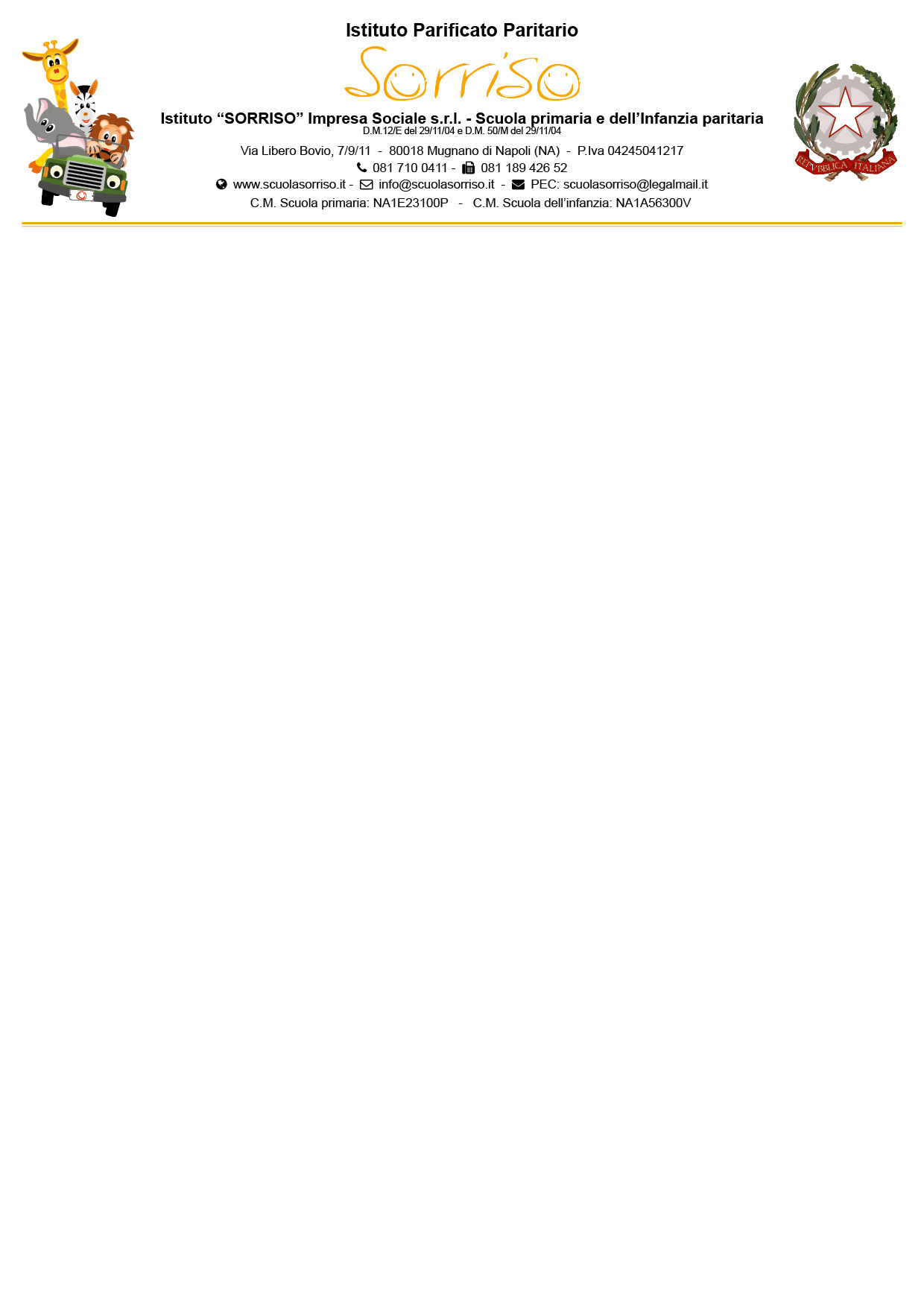 PROT   36/B19                                                                                               Mugnano di Napoli, 12/06/2020OGGETTO: CONVOCAZIONE GENITORI PER LA FIRMA DELLE SCHEDE DI VALUTAZIONESI ALLEGA CALENDARIO IN OGGETTO.I GENITORI DELLA CLASSE II A SONO CONVOCATI IL GIORNO 17/06/2020 DALLE ORE 8.30 ALLE ORE 10.00 ;I GENITORI DELLA CLASSE II B SONO CONVOCATI IL GIORNO 17/06/2020 DALLE ORE 10.10 ALLE ORE 11.20;I GENITORI DELLA CLASSE III A SONO CONVOCATI IL GIORNO 17/06/2020 DALLE ORE11.30  ALLE ORE 13.00:I GENITORI DELLA CLASSE I A SONO CONVOCATI IL GIORNO 19/06/2020 DALLE ORE 8.30 ALLE ORE 10.00;I GENITORI DELLA CLASSE IV A SONO CONVOCATI IL GIORNO 19/06/2020 DALLE ORE 10.10 ALLE ORE 11.20;I GENITORI DELLA CLASSE V A SONO CONVOCATI IL GIORNO 19/06/2020 DALLE ORE 11.30 ALLE ORE 13.00                                                                                                             LA DIREZIONE